１．学生ワークショップ参加者の自己紹介　　　　　　　　　　　　２．これまでの市民・学生ワークショップの振り返り　　　　　　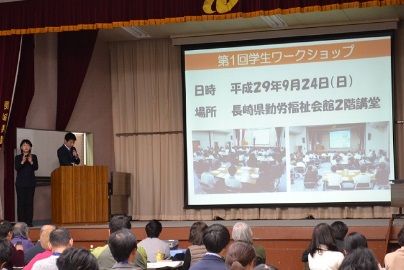 ３．これまでに出された意見と現時点での設計案及び長崎市の考え方の説明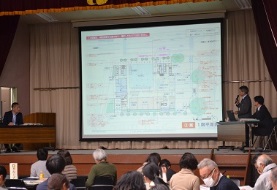 ４．グループワーク　　　　　　　　　　　　　　　　　　　　　　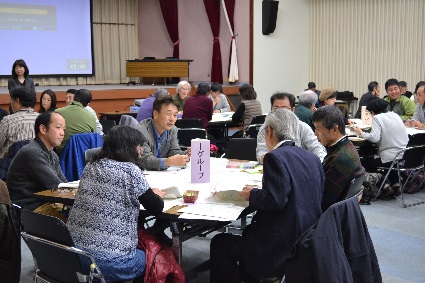 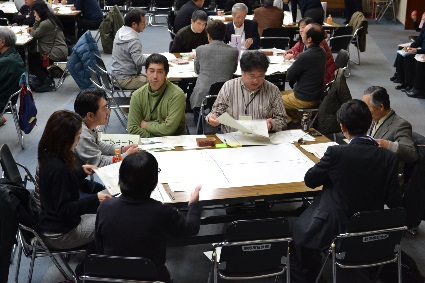 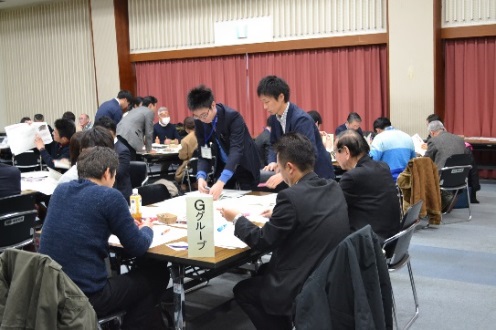 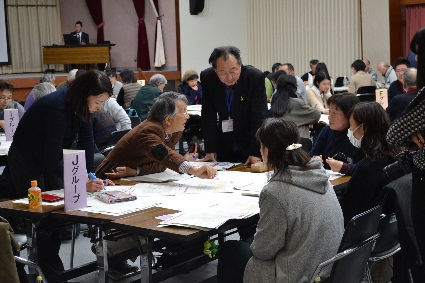 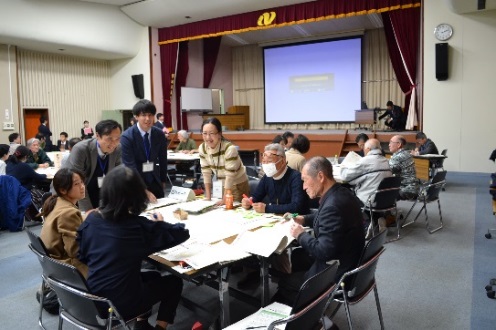 ５．発表　　　　　　　　　　　　　　　　　　　　　　　　　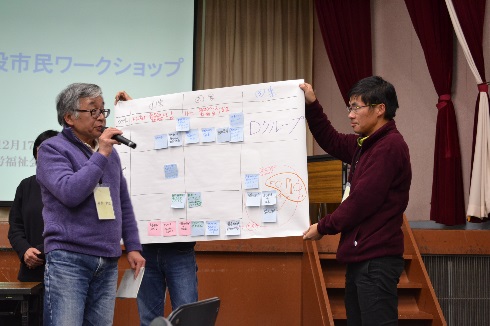 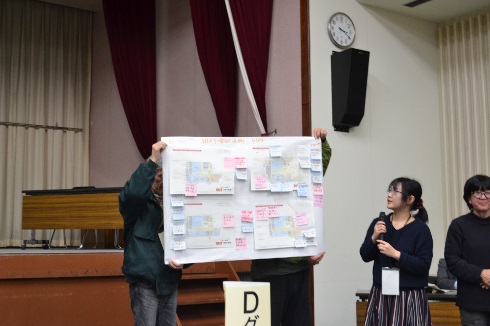 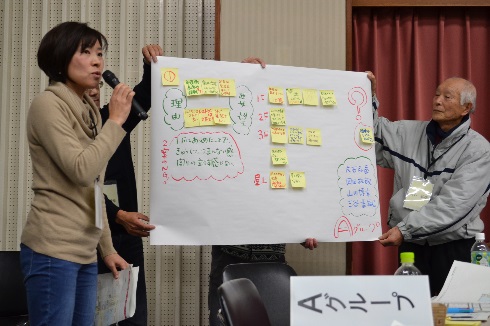 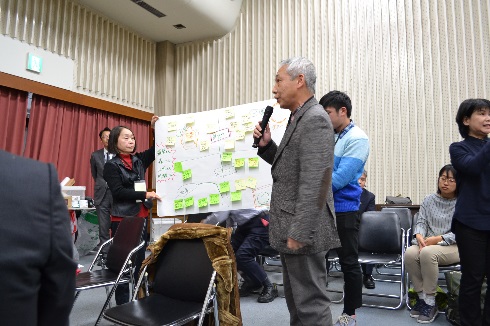 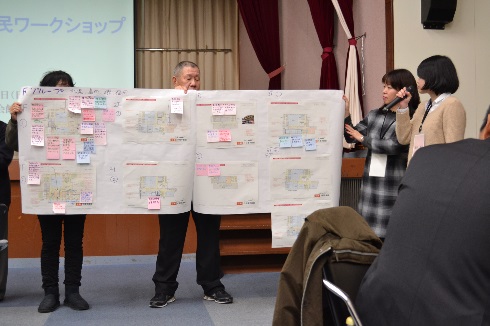 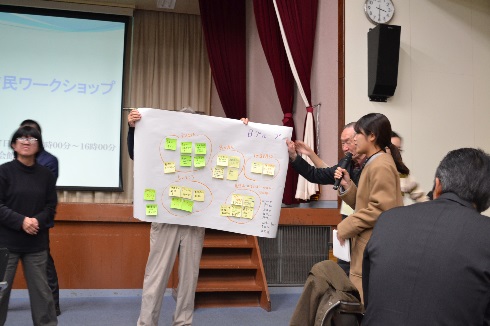 ６．設計者からのコメント　　　　　　　　　　　　　　　　　　　　　　　　　７．長崎市からのコメント　　　　　　　　　　　　　　　　　　　　　　　　　８．ワークショップの振り返り　　　　　　　　　　　　　　　　　　　　　　　　　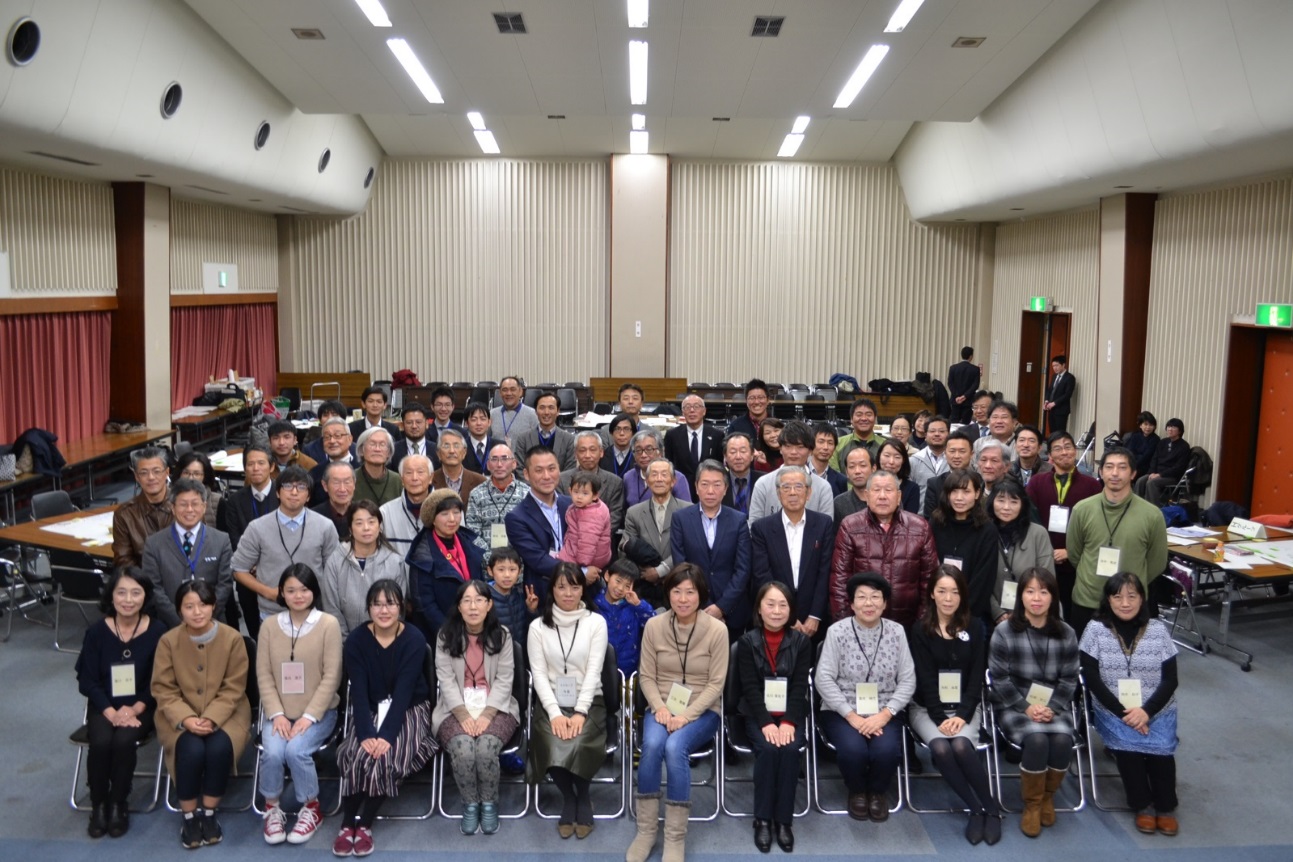 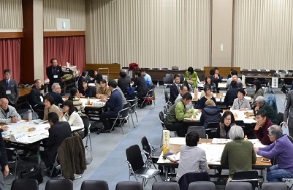 